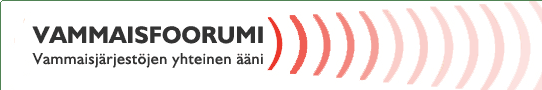 Työ- ja elinkeinoministeriökirjaamo@tem.fiViite: 	Lausuntopyyntö TEM/503/03.01.01/2018 TEM020:00/2018Asia: 	Luonnos hallituksen esitys eduskunnalle julkisten työvoima- ja yrityspalvelujen väliaikaista järjestämistä koskevaksi lainsäädännöksiVammaisfoorumi ry on 30 valtakunnallisen vammaisjärjestön yhteistyöjärjestö, jonka tarkoituksena on edistää vammaisten ihmisten tasa-arvoa ja yhdenvertaisen osallistumisen mahdollisuuksia yhteiskunnassa. Vammaisfoorumi edustaa jäsenjärjestöjensä kautta noin 280 000 vammaista ja pitkäaikaissairasta henkilöä. YleistäVammaisfoorumi korostaa vammaisyleissopimuksen 4. artiklan 3 kohdan velvoitetta: laadittaessa ja toimeenpantaessa lainsäädäntöä ja politiikkoja, joilla yleissopimusta pannaan täytäntöön, tulee neuvotella tiiviisti vammaisten henkilöiden kanssa ja aktiivisesti osallistaa heidät, mukaan lukien vammaiset lapset heitä edustavien järjestöjen kautta. Vammaisfoorumi ry haluaa korostaa, että lausuntopyynnön jakelussa vammaisjärjestöt on sivuutettu kokonaan, vaikka julkisten työvoima- ja yrityspalvelujen muutokset koskevat kaikkia asiakkaita, vammaisia ja osatyökykyisiä asiakkaita samalla tavoin kuin muita. Siksi Vammaisfoorumi huomauttaa, että ministeriön olisi ollut aiheellista pyytää lausuntoja myös vammaisjärjestöiltä. Tulee huolehtia siitä, että kolmannen sektorin osaaminen otetaan mukaan ja osaamistamme käytetään palveluprosesseissa. Palveluntuottajia ja palveluprosesseja koskeva huomioitava seikka on asiakkaan kokonaistarpeita vastaava palvelujen taso ja laatu. Laadukkaat palvelut edellyttävät asiantuntemusta esimerkiksi vammaisuuden ja työn suhteesta ja työkykyisyydestä. Olennaisia asiantuntevien palvelujen tuottamisessa ja räätälöinnissä ovat ne kilpailutuksen ehdot, joita maakunnat asettavat palveluntuottajille. Tästä Vammaisfoorumi on jo aiemminkin lausunut kasvupalvelulakeja koskien. Samoin kuin siitä, että kaikkien palveluiden tulee olla esteettömissä tiloissa sekä digitaalisten palvelujen tulee olla saavutettavia. Yleissopimuksen 9 artikla käsittelee esteettömyyttä ja saavutettavuutta. Se kattaa laajasti kaiken rakennetusta ympäristöstä viestintään sekä erilaisiin palveluihin mukaan luettuna sähköiset palvelut.Yhdenvertaisuuslain (1325/2014) 6 §:ssä säädetään koulutuksen järjestäjän velvollisuudesta edistää yhdenvertaisuutta. Koulutuksen järjestäjän velvollisuudesta tehdä kohtuullisia mukautuksia säädetään yhdenvertaisuuslain 15 §:ssä. Esteettömyys ja saavutettavuus turvattava vammaisyleissopimuksen edellyttämällä tavalla laaja-alaisesti. YK:n vammaissopimus edellyttää velvoittavampaa sanamuotoa. Palvelujen tarjoajia velvoittava esteettömyys- ja saavutettavuusvaatimus on huomioitava riippumatta siitä, onko yksityinen vai julkinen palveluntuottaja. Palveluja on tarjottava sellaisina, että myös vammaiset henkilöt voivat niitä käyttää yhdenvertaisesti muiden kanssa. lakiesityksessä ei näy tarpeeksi hyvin muiden palvelujen käyttö osana työllistymistä. Tuloksekas työllistäminen vaatii nykyisin perinteistä työllistämisnäkemystä -  urasuunnittelua, työkokeilua, paljon laajemman palvelukäsityksen.  Työllistämisen tulisi sisältää myös esim. asunnottomuuteen, velkaneuvontaan ja terveyteen liittyviä palveluja.  Jos onnistuisimme saamaan työllistymiseen tämän laajemman palvelukokonaisuuden ajatuksen, voisivat vammaiset henkilöt saada helpommin myös vammaisjärjestöjen palveluja osana työllistämistä.Helsingissä 5.4.2018
VAMMAISFOORUMI RYSari Laiho			Pirkko Mahlamäki
puheenjohtaja		pääsihteeriLisätietoja: pääsihteeri Pirkko Mahlamäki, pirkko.mahlamaki@vammaisfoorumi.fi, 
puh. 044 567 9077.